บันทึกข้อความ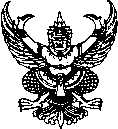 ส่วนราชการ หลักสูตรวิชา.................. สาขา.................  ฝ่ายวิชาการและวิจัย                      วิทยาลัยเทคโนโลยีอุตสาหกรรมและการจัดการ  โทร. ๐ ๗๕๗๕ ๔๐๒๔-๓๖ ที่   อว 0655.15/	วันที่  xx พฤศจิกายน 2567เรื่อง  	ขออนุมัติรับทุนอุดหนุนโครงการวิจัยประจำปีงบประมาณ พ.ศ. xxxx งวดที่ ๑เรียน	ผู้อำนวยการวิทยาลัยเทคโนโลยีอุตสาหกรรมและการจัดการตามบันทึกข้อความลงวันที่ ..... วันที่ทำสัญญารับทุน................ เรื่อง...................................................................... โครงการวิจัยเรื่อง ................................ งบประมาณ ................................ บาท (.................................บาทถ้วน) และได้ทำสัญญารับทุนฯ เป็นที่เรียบร้อยแล้ว นั้นในการนี้ ข้าพเจ้า .......................................... หัวหน้าโครงการวิจัยดังกล่าว  ใคร่ขออนุมัติรับทุนอุดหนุนโครงการวิจัยประจำปีงบประมาณ พ.ศ. ........... งวดที่ ๑ จำนวน ........... บาท (....................บาทถ้วน) ทั้งนี้ผู้วิจัยได้แนบเอกสารมาพร้อมนี้จำนวน  ๕ รายการ ดังนี้๑. แบบเสนอโครงการวิจัย (แบบ ว-๑ด)	จำนวน	๑   ชุด	๒. แผนการใช้จ่ายเงินในการดำเนินการวิจัย (แบบ วจ.๑ด)	จำนวน	๑ 	ชุด	๓. แผนการดำเนินงานสำหรับโครงการวิจัย (แบบ วจ.๓ด)	จำนวน	๑ 	ชุด	๔. สัญญารับทุนอุดหนุนการวิจัย 	จำนวน	๑ 	ชุด	๕. ใบสำคัญรับเงินงวดที่ ๑ (เอกสารขอได้ที่การเงินและหน้าเว็บวิทยาลัยฯ)	จำนวน  	๑	ชุดจึงเรียนมาเพื่อโปรดพิจารณา  .....................................................(นาย/นาง/นางสาว.............................)                                     หัวหน้าโครงการวิจัยหมายเหตุ : เอกสารข้อ ๑-๓ แนบสำเนา และ ๔ เอกสารฉบับจริงค่ะ เมื่อส่งเอกสาร ลบ หมายเหตุออกด้วยค่ะ